The Harry Guntrip Psychotherapy Trust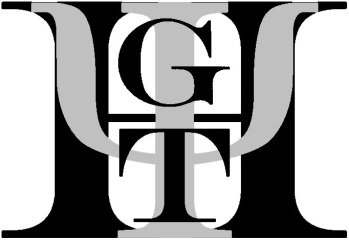 Knowledge as fact & knowledge as experience:Constructions in analysisDr David BellSaturday June 23rdatMagnum Suite, Leeds City Hilton Hotel, Neville Street, Leeds LS1 4BX9.30am – 1.30pmFull fee £55, Concessionary fee (students only) £45Discussant:  Dr Vic SedlakChair:  Ms Susie GodsilIn this paper Dr Bell discusses Freud’s paper ‘Constructions in analysis’ and the problems it raises for the practicing analyst in terms of what produces change. The role of construction and reconstruction in contemporary psychoanalysis is considered from a Kleinian perspective. He distinguishes between knowledge as possession (‘having knowledge’) and knowledge as experience (‘knowledge as being/experiencing’). Throughout the paper he uses clinical examples to illustrate the technical and theoretical points made.David Bell is a training and supervising analyst of the British Psychoanalytical Society of which he is a past President. He is a consultant psychiatrist in the Adult Dept. of the Tavistock where he directs the Fitzjohns Unit, a specialist service for serious/complex psychological disorders. He writes and lectures on a wide variety of subjects which include the development of psychoanalytic concepts, psychosis personality disorder, suicide and trauma. Books include: Turning of the Tide: the work of the Fitzjohn’s unit (just published), Paranoia – Ideas in Psychoanalysis series (2003), Reason and Passion (1997), Culture and Psychoanalysis: a Kleinian Perspective (1999), Living on the Border (2013). Vic Sedlak is a training and supervising analyst at the British Psychoanalytical Society who works in private practice in Leeds.Susie Godsil is a member and Fellow of the British Psychoanalytical Society who works in private practice in Leeds.Timetable of Events9.30 a.m. - 10.00 a.m.  Registration and coffee10.00 a.m. - 10.10 a.m. Introduction by the Chair of the Harry Guntrip Trust10.10 a.m. - 11.30 a.m. Paper by Dr Bell and initial questions and discussion11.30 a.m. – 12.00 p.m.  Coffee12.00 p.m. -1.30 p.m. Response from Dr Fitzgerald and further discussion.Knowledge as fact & knowledge       as experienceMagnum Suite, Leeds City Hilton, Neville StreetLeeds LS1 4BXRegistration FormPLEASE WRITE CLEARLY!Name………………………………………………………………………………………E mail address…………………………………………………………........................Address…………………………………………………………………………………...Phone……………………………………………………………………........................Full fee: £55   Concessionary fee: £45 (trainees)Please make cheques payable to: The Harry Guntrip Charitable TrustPlease return your cheque with this completed registration form to:Dr Chris Douglas, 65, Dunford Road, Holmfirth HD9 2DTEnquiries to: cddouglas@gmail.comE Tickets !You will receive an individually numbered ticket which will be emailed to you with an individually named receipt and CPD certificate on receipt of your cheque. The CPD certificate will require a signature, which I will provide on the day and the receipt will allow anyone needing to, to claim for the event from their workplaces/be used for tax purposes. The tickets will be individually numbered to make the registration process easier as they will correspond to a numbered spreadsheet. The E ticket/receipt/CPD Certificate will come as a PDF file for you to print. Please contact me if you have not received your e ticket within 14 days of mailing me!If you no longer wish to be made aware of Harry Guntrip Trust / other psychoanalytic & psychodynamic events in the region, please email me to say so with your name and email address.      Cancellation PolicyIf you are for any reason unable to attend an event after you have purchased your ticket, we will provide a full refund if you cancel more than 28 days before the event and a refund of 50% if you cancel between 28 and 14 days of the event. We will offer no refund if you cancel within less than 14 days of the event. There will be a deduction of £10 from all refunds for administration.ParkingThe Hilton has in house parking with the entrance next to the front entrance of the hotel. It has very sharp corners on the access ramps between floors. If you present your ticket to the hotel  reception you will be able to get a reduced rate.